Publicado en Barcelona el 25/07/2022 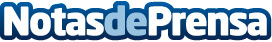 Schneider Electric y Claroty lanzan "Cybersecurity Solutions for Buildings" para reducir los riesgos en edificios inteligentesCybersecurity Solutions for Buildings permite contar con un inventario exhaustivo de activos, un acceso remoto seguro y detectar amenazas, contribuyendo a la resiliencia de los edificios frente a ciberataques y fallos en los equipos.
Se trata de una solución flexible, escalable y asequible para proteger mejor todo tipo de edificios, desde hospitales y centros de datos hasta inmuebles comerciales.Datos de contacto:Noelia Iglesias935228610Nota de prensa publicada en: https://www.notasdeprensa.es/schneider-electric-y-claroty-lanzan Categorias: E-Commerce Ciberseguridad Sostenibilidad Otras Industrias http://www.notasdeprensa.es